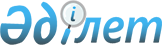 О внесении дополнений и изменения в постановление Правления Агентства Республики Казахстан по регулированию и надзору финансового рынка и финансовых организаций от 25 февраля 2006 года № 40 "Об утверждении Правил принудительной ликвидации банков в Республике Казахстан"
					
			Утративший силу
			
			
		
					Постановление Правления Агентства Республики Казахстан по регулированию и надзору финансового рынка и финансовых организаций от 6 ноября 2010 года № 166. Зарегистрировано в Министерстве юстиции Республики Казахстан 7 декабря 2010 года № 6665. Утратило силу постановлением Правления Агентства Республики Казахстан по регулированию и развитию финансового рынка от 30 ноября 2020 года № 114.
      Сноска. Утратило силу постановлением Правления Агентства РК по регулированию и развитию финансового рынка от 30.11.2020 № 114 (вводится в действие по истечении десяти календарных дней после дня его первого официального опубликования).
      В целях совершенствования нормативных правовых актов, регулирующих деятельность ликвидационных комиссии принудительно ликвидируемых банков в Республике Казахстан, Правление Агентства Республики Казахстан по регулированию и надзору финансового рынка и финансовых организаций (далее - Агентство) ПОСТАНОВЛЯЕТ:
      1. Внести в постановление Правления Агентства от 25 февраля 2006 года № 40 "Об утверждении Правил принудительной ликвидации банков в Республике Казахстан" (зарегистрированное в Реестре государственной регистрации нормативных правовых актов под № 4181, опубликованное в июне 2006 года в Бюллетене нормативных правовых актов центральных исполнительных и иных государственных органов Республики Казахстан, № 9-10), следующие дополнения и изменение:
      в Правилах принудительной ликвидации банков в Республике Казахстан, утвержденных указанным постановлением:
      дополнить пунктами 84-1, 84-2, 84-3, 84-4, 84-5, 84-6 следующего содержания:
      "84-1. До реализации имущества в порядке, установленном настоящими Правилами, с целью минимизации ликвидационных расходов, сдача ликвидационной комиссией в аренду имущества ликвидируемого банка, в том числе принятого ликвидационной комиссией банка по судебным актам, в рамках исполнительного производства, а также полученного в счет возмещения причиненного банку ущерба, и зарегистрированного в установленном порядке, осуществляется по согласованию с комитетом кредиторов ликвидируемого банка.
      Деньги, полученные от сдачи имущества в аренду, направляются в ликвидационную массу.
      Сдача имущества в аренду не приостанавливает осуществление ликвидационной комиссией мероприятий по его реализации.
      Заключение ликвидационной комиссией договора аренды осуществляется при наличии согласия арендатора на освобождение (возврат) имущества по первому требованию ликвидационной комиссии и на принятие ограничений по невозможности сдачи нанятого имущества в поднаем (субаренду).
      84-2. Выбор арендатора осуществляется ликвидационной комиссией банка путем проведения тендера, по результатам которого предпочтение отдается лицу, предложившему лучшие условия аренды.
      84-3. Объявление о проведении тендера публикуется не менее чем за десять календарных дней до даты проведения тендера в периодических печатных изданиях на государственном и русском языках, распространяемых по области или городу республиканского значения, на территории которых находится сдаваемое в аренду имущество.
      84-4. Объявление о проведении тендера по выбору арендатора содержит:
      1) дату, место и время проведения тендера;
      2) наименование ликвидируемого банка;
      3) характеристику имущества, сдаваемого в аренду;
      4) место, время и сроки приема заявок;
      5) телефоны, адреса, где можно получить тендерную документацию и дополнительную информацию.
      84-5. Тендерная документация содержит следующие сведения:
      1) информацию, указанную в объявлении;
      2) дату, время и место ознакомления с имуществом, сдаваемым в аренду;
      3) условия оплаты арендной платы;
      4) критерии, на основе которых будет определяться победитель тендера;
      5) проект договора аренды.
      84-6. Тендер считается несостоявшимся, если в нем приняло участие менее двух участников.
      В случае признания тендера несостоявшимся ликвидационная комиссия рассматривает вопрос о заключении договора аренды с единственным участником тендера.";
      в пункте 111:
      в подпункте 10) знак препинания "." заменить знаком препинания ";";
      дополнить подпунктом 11) следующего содержания:
      11) согласование принятого председателем ликвидационной комиссии решения о сдаче в аренду имущества ликвидируемого банка, и тендерной документации.".
      2. Настоящее постановление вводится в действие по истечении десяти календарных дней после дня его первого официального опубликования.
      3. Департаменту ликвидации финансовых организаций (Жумабаева З.С.):
      1) совместно с Юридическим департаментом (Сарсенова Н.В.) принять меры к государственной регистрации в Министерстве юстиции Республики Казахстан настоящего постановления;
      2) в десятидневный срок со дня государственной регистрации в Министерстве юстиции Республики Казахстан довести настоящее постановление до сведения заинтересованных подразделений Агентства, Объединения юридических лиц "Ассоциация финансистов Казахстана", ликвидационных комиссий принудительно ликвидируемых банков.
      4. Службе Председателя Агентства (Кенже А.А.) принять меры по опубликованию настоящего постановления в средствах массовой информации Республики Казахстан.
      5. Контроль за исполнением настоящего постановления возложить на заместителя Председателя Агентства Кожахметова К.Б.
					© 2012. РГП на ПХВ «Институт законодательства и правовой информации Республики Казахстан» Министерства юстиции Республики Казахстан
				
Председатель
Е. Бахмутова